The Mission of a Toastmasters Club is:To provide a mutually supportive and positive learning environment in which every member has the opportunity to develop communication and leadership skills, which in turn foster self-confidence and personal growth.“Morning Of Champions”Thank you to all of our volunteers! Toastmasters is a volunteer organization. Without the dedication, concern, and initiative shown by each club and its members this contest would not have been possible. Thank you to our volunteers and participants:Andrew Staicer, Chalon Tietje, Cindy Parker, Dale Applegate, David Carroll, Doug Taber, Ed Gain, Gayle Lebedda, Hettie Allsup, Jan Lewellyn, Jane Diaz, Janet Taylor, Jason Jordan, Joyce Prersichilli, Kim Ellis, Marilyn Wolfe, Mark Rauschenbach, Michael Walsh, Rhonda Walthall, Richard Mahler, Rita Silver, Shannon Horton, Silvia Moore, Susan Felke, Trisha Landoni and Wayne HollyA special thank you to Callaway Golf for allowing us to use their facility and for their generous donations.Another special thank you to LeCreuset Store in Carlsbad for the prize donationHelp support today’s winners By attending the Spring ConferenceMay 14, 2015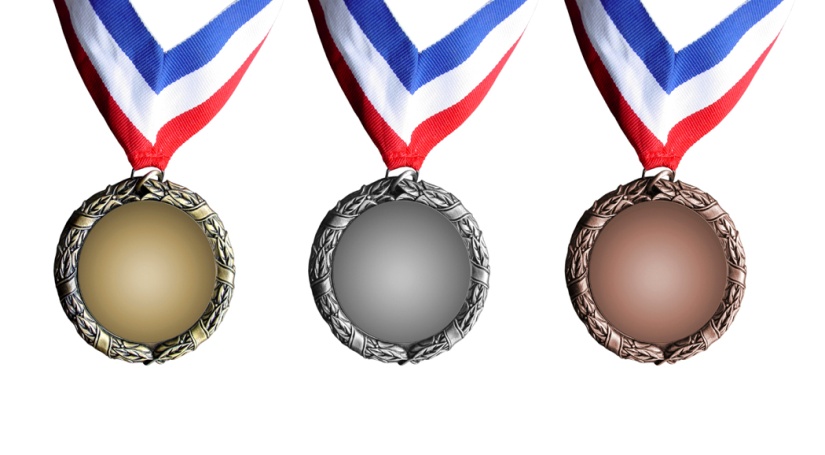 Northern Division Presents:“Morning of Champions”Humorous Speech &International Speech Contests        Saturday October 3, 2015Callaway Golf Auditorium2180 Rutherford RoadCarlsbad, CA 92008“Morning of Champions”8:00 AM   Registration & Social8:30 AM   Call for Attention / Pledge………….Sgt. At Arms 	                                                                     Chalon TiejteWelcome Northern Division Governor………….. Terri Skannell Toastmaster ….…...……….…………………………..…Doug TaberChief Judge….................................................Wayne HollyHUMOROUS SPEECH ContestHumorous Speech Contestants: (Alphabetically)____ Amy Walsh____ Linda Parker____Maleata Hall____Mark Rivest____Norm Nomura____Tom SpearsContestant Interviews….……………………….…Doug Taber15 Minute BreakCall for Attention………………………….....................Sgt. at Arms		                                                                                  Chalon TiejteToastmaster ….…...……….……………………………....…Doug TaberChief Judge…......................................................Wayne HollyInternational speech ContestInternational Speech Contestants: (Alphabetically)____ Brad Heavey ____ Bruce Williams____Carol Sheckler____Daniel Hall____Kent Johnson ____Norm NomuraContestant Interviews….…..……………………………..Doug TaberOpportunity Drawing………………………..…Rhonda WalthallAcknowledgements & Presentation of Awards……………….…Northern Division Director, Terri Skannell 	                          District 5 Director, May-chen Martin-Kuo